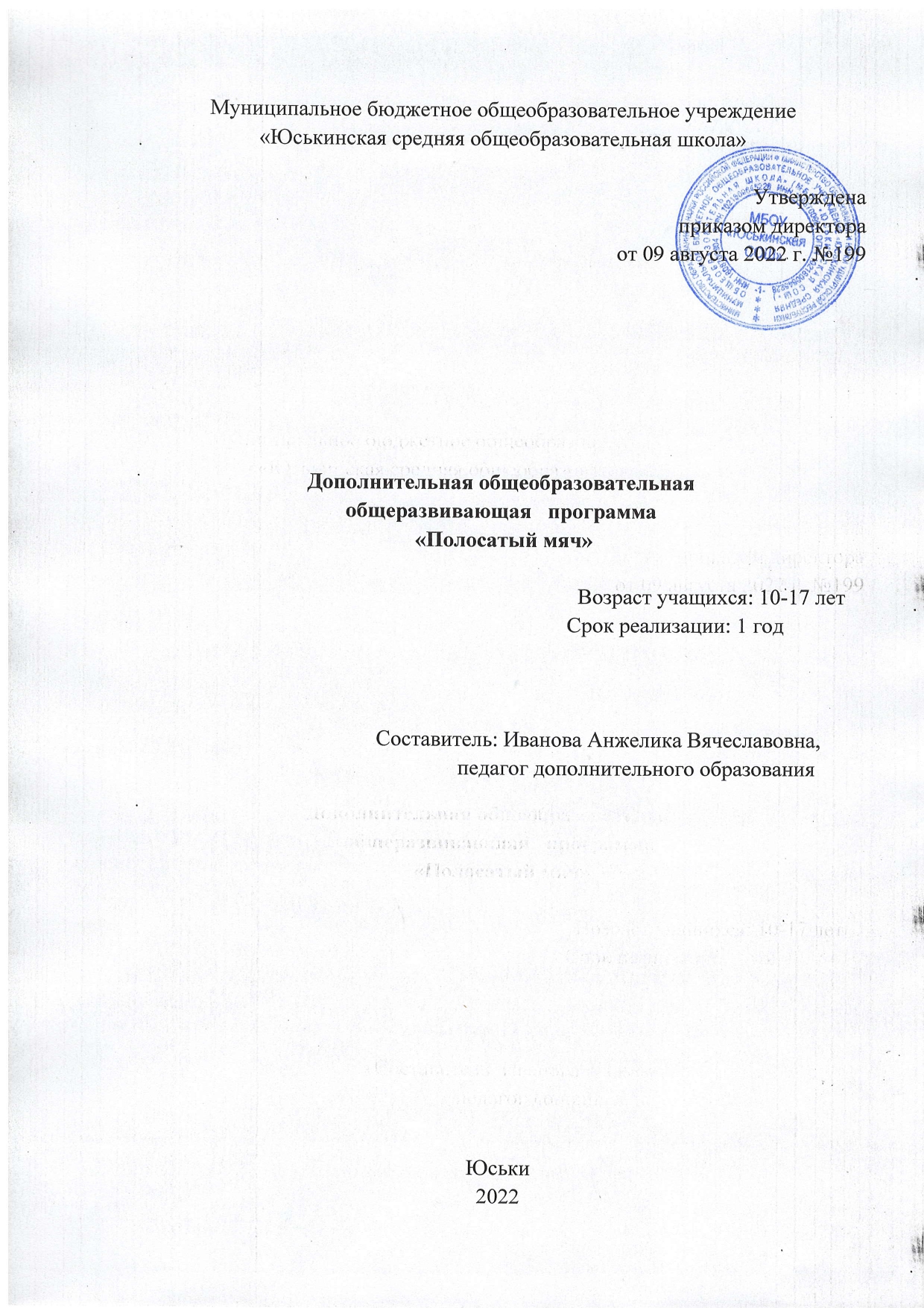 Пояснительная запискаДополнительная общеобразовательная  общеразвивающая программа «Полосатый мяч» разработана на основании действующего законодательства, Устава и локальных актов  МБОУ «Юськинская СОШ».Направленность программы: физкультурно-спортивная.Уровень программы.Уровень программы ознакомительный.Актуальность программы: заключается в том, что приоритетной задачей Российского государства признана всемерная поддержка физической культуры и массового спорта, как важной основой оздоровления нации. Понятие «здоровье» - это не только отсутствие болезней и физических дефектов, но и состояние полного физического, душевного и социального благополучия человека. Поэтому здоровье школьника представляет собой критерий качества современного образования. В связи с этим необходимо организовать образовательный процесс в школе с учетом психологического комфорта и ценности каждой индивидуальной личности, индивидуальных психофизических особенностей учащихся, предоставить возможность для творческой деятельности и самореализации личности. Если все это будет учтено, то будет сохранено здоровье учащихся, сформированы навыки и позитивное отношение к здоровому образу жизни.Отличительные особенности программы:Программа позволяет решить проблему занятости свободного времени детей, формированию физических качеств, пробуждение интереса детей к новой деятельности в области физической культуры и спорта, а то есть конкретного вида игровой деятельности как волейбол.  В условиях современной общеобразовательной школы у учащихся в связи с большими учебными нагрузками и объемами домашнего задания развивается гиподинамия. Решить отчасти проблему призвана Программа, направленная на удовлетворение потребностей в движении, оздоровлении и поддержании функциональности организма.Новизна программызаключается в том, что она учитывает специфику дополнительного образования и охватывает значительно больше желающих заниматься новым для школы видом спорта, предъявляя посильные требования в процессе обучения. Простота в обучении, простой инвентарь, делает этот вид спорта очень популярным среди школьников и молодёжи, являясь увлекательной спортивной игрой, представляющей собой эффективное средство физического воспитания и всестороннего физического развития.Педагогическая целесообразность - позволяет решить проблему занятости свободного времени детей, формированию физических качеств, пробуждение интереса детей к новой деятельности в области физической культуры и спорта.Адресат программы: учащиеся 10-17 лет, учащиеся с 5 класса, (при опережающем физическом развитии возможно с 4 класса) с разным уровнем физической подготовленности,  на основании допуска врача. Минимальное количество 12 человек, максимальное 24 человека.Практическая значимость программы заключается в приобщении учащихся к систематическим занятиям физической культурой, формировании внутренних мотивов физического совершенствования, в возможности овладевать «играючи» новыми двигательными умениями и навыками, утверждении паритета между оздоровительно-тренировочной направленностью занятий в секции и её направленностью на развитие личности обучающегося.Преемственность программы. Формирование  компетенций здорового образа жизни в дополнительном образовании дополняет формирование универсальных учебных действий в общеобразовательной школе с уроками физической культуры: развитие подвижности, ловкости, гибкости, скорости реакции. Участие в спортивных соревнованиях школы и района, участие в конференциях по защите проектов по ЗОЖ;  с уроками биологии и валеологии:  строение организма, физические нагрузки, строение и развитие мышечной системы, с уроками ОБЖ: опасности и травмы, оказание первичной медицинской помощи. Объем и срок освоения программы: общее количество учебных часов- 68, срок реализации программы 1 год.Особенности реализации образовательного процесса,формы организации образовательного процесса.При планировании и организации учебного процесса предусматриваются групповая и индивидуально-групповая формы обучения. При наличии в объединении детей с особыми образовательными потребностями возможно использование индивидуальной формы обучения. Возрастные особенности учащихся требуют, чтобы занятия велись в увлекательной форме, были эмоциональны, методически разнообразно построены, насыщены играми. Основными формами учебно-воспитательного процесса при реализации программы являются: - Групповые, теоретические и практические занятия, - Соревнования различного уровня (тренировочные, школьные, районные), - Подвижные игры, - Эстафеты, - Квалификационные испытания. Определяющей формой организации образовательного процесса по данной программе является секционные, практические занятия и соревнования по волейболу. Главная задача педагога дать учащимся основы владения мячом, тактики и техники волейбола. Образовательный процесс строится так, чтобы учащиеся могли применить теоретические знания на практике, участвуя в соревнованиях.Форма обучения:  очная.Режим занятий, периодичность и продолжительность занятий: общее количество часов- 68 часа, по 2 академических часa в неделю (по 45 минут). Данный режим  соответствует требованиям СанПиН по организации занятий в детских объединениях физкультурно-спортивной направленности.  Цель и задачи программыЦель программы: приобщение учащихся к здоровому образу жизни, формирование сборной команды школы для участия в первенстве района по волейболу.Задачи:Развитие положительных личностных качеств учащихся (трудолюбия, упорства, настойчивости, умения работать в коллективе, уважение к людям).2. Содействие правильному физическому развитию и разносторонней физической подготовленности: укрепление опорно-двигательного аппарата; развитие быстроты, ловкости, гибкости; отбор детей, способных к занятию волейболом и дальнейшее развитие их физических способностей;  развитие навыков общения и коммуникации в коллективе.3.Усвоить в ходе занятий правила техники безопасности и основной теоретической базы игры в волейбол; 4. Обеспечить в ходе занятий усвоение основных приемов игры в волейбол; выполнять технические приемы и тактические действия.Учебно-тематический планСодержание учебного плана1.Общая физическая подготовка1.1Техника безопасности на занятиях волейболом. Гигиенические знания и навыки.Теория: Правила техники безопасности во время учебно-тренировочных занятий, экскурсий, показательных выступлений, соревнований, тестовых испытаний. Правила пожарной безопасности. Правила безопасности дорожного движения1.2 Легкоатлетические упражнения Практика : различные виды бега, прыжки с места, подтягивание, отжимания, 1.3 Упражнения для развития силыПрактика:упражнения на гимнастической стенке. Упражнения со штангой: толчки, выпрыгивания, приседания. Упражнения с набивными мячами.1.4 Упражнения для развития быстротыПрактика: упражнения выполнение скорости реакции, бег по хлопку из упора лежа, бег спиной вперед, короткие перебежки с мячом в руках и без мяча, ловля мяча сидя1.5 Упражнения для развития гибкости Практика: перекаты в сторону из положения лежа и упора стоя на коленях.Перекаты вперед и назад прогнувшись, лежа на бедрах, с опорой и без опоры руками.Перекат со сторон, согнувшись с поворотом на 180 ° из седа ноги врозь с захватом за ноги.1.6 Упражнения для развития ловкостиПрактика: подброс мяча и ловля, преодоление препятствий через движущиеся    мячи.1.7 Спортивные  и подвижные игрыПрактика: Волейбол,  ловля, передача, ведение мяча, основные способы бросков через сетку. Пионербол. Индивидуальные тактические действия в защите и нападении и простейшие взаимодействия игроков в защите и нападении.2. Специальная физическая подготовка2.1 История развития волейбола.Теория: Характеристика волейбола как средства физического воспитания молодежи. История возникновения волейбола. Развитие волейбола в России и за рубежом. Крупнейшие соревнования по волейболу в России и в мире2.2 Упражнения для развития качеств, необходимых при выполнении приема и передач мячаПрактика: подбор упражнений способствующих развитию качеств необходимых при выполнений приема и передачи, передача мяча в парах, над собой, развитие кистей рук, движение на месте с мячом.2.3 Упражнения для развития выносливостиПрактика: бег на длительное время, бег из различных положение, подвижные игры с использованием бега.2.4 Упражнения для развития ловкостиПрактика: подбор упражнений с мячом, передачи мяча, броски мяча в парах на расстоянии, бег и передача мяча в парах и колоннах.2.5 Упражнения для развития прыгучестиПрактика: прыжки через скакалку, препятствие, прыжки в высоту на месте, подвижные игры с прыжками.2.6 Упражнения для  привития навыков быстроты ответных действийПрактика: выполнение различных эстафет с передачей предмета в колоннах , парах.2.7 Упражнения для развития качеств, необходимых при выполнении приёма и передачи мячаТеория: выбор и пояснение упражнений для развития качеств для приема и передачи мяча.Практика: выполнений упражнений передачи мяча в парах , и приема , выбор способа передачи и приема.Форма контроля: педагогическое наблюдение2.8 Упражнения на переключение в выполнении технических приемовТеория: объяснение в выборе расстановки и комбинации при игре.Практика: выполнение передачи мяча в группах по 3 ,4 человека около сетки.2.9 Выбор места для выполнения верхней и нижней передачиПрактика: выполнение верхней и нижней передачи , с различных позиции на площадке, в паре и через сетку.3. Спортивные игры:Теория: правила соревнований, расстановка игроков, жесты судей во время  соревнованийПрактика: спортивные игры «Волейбол», «Пионербол»4. Игровая подготовка4.1 Правила соревнований по волейболу. Спортивная терминология.Теория: объяснение терминов в волейболе ,правил соревнований4.2 Правила игры в волейболТеория: объяснение и показ правил игры в волейбол , использование наглядных пособий.4.3 ВолейболПрактика: спортивная игра волейбол.5. Нормативы5.1 Выполнение нормативовПрактика: Сдача контрольных нормативов по технике игры в волейбол передача мяча верхняя и нижняя.Ожидаемый результатПосле окончания первого года обучения учащийся должен знать:- расстановку игроков на поле;- правила перехода игроков по номерам;- правила игры в волейбол;- правильность счёт по партиям;уметь:- выполнять перемещения и стойки;- выполнять приём и передачу мяча сверху двумя руками;- выполнять приём и передачу мяча снизу над собой и на сетку мяча;- выполнять нижнюю подачу с 5-6 метров;- выполнять падения- применять знания и навыки для командной игры.Условия реализации программыКадровое обеспечение:реализация программы и подготовка занятий осуществляется педагогом дополнительного образования в рамках его должностных обязанностей. Образование педагога должно соответствовать профилю программы, который знает возрастную психологию и педагогику. Руководителем объединения пройдены курсы повышения квалификации по профилю программы. Педагог осуществляет дополнительное образование учащихся в соответствии со своей образовательной программой. В ходе реализации программы возможна консультативная помощь психолога для выявления скрытых способностей детей.Календарный учебный графикМетодическое обеспечение1. Рабочая программа курса.2. Диагностический материал.3. Методическая литература.4. Локальные акты МБОУ «Юськинская СОШ», регламентирующие дополнительное образование.Дидактические материалы-наглядные пособия, плакаты, схемы.-памятки инструкции по технике безопасности в спортивном зале.-литература по основным разделам программы.Материально-техническое обеспечение:-спорт инвентарь: Маты-10 мячи волейбольные-5гимнастические палки-20шведская стенка-3бревно-1, обручи-10гимнастические скамьи-4-кегли-10Скакалки-20Волейбольная сетка-1Свисток-2Табло-1-технические средства обучения (телевизор, видео, проектор)-физкультурный зал (зал, деревянный пол, разметка, стены ровные, без выступов, температура воздуха 16-18 градусов, достаточное освещение, вентиляция, шумоизоляция, достаточное количество спортивного оборудования), спортивный стадион.Рабочая программа воспитания, календарно-тематический планКонтрольно-измерительные материалыОценочные материалы по разделу «Общая физическая подготовка» для проведения соревнований по сдаче нормативовКонтрольные испытания для мальчиковКонтрольные испытания для девочекТехника выполнения контрольных испытаний:Тест 1. Бег 30 м с высокого старта.Процедура тестирования. В забеге принимают участие не менее двух человек. По команде «На старт!» участники подходят к линии старта и занимают исходное положение. По команде «Внимание!» наклоняются вперед и по команде «Марш!» бегут к линии финиша по своей дорожке. Время определяют с точностью до 0,1 с.Тест 2. Прыжки в длину.Процедура тестирования. На площадке проводят линию и перпендикулярно к ней закрепляют сантиметровую ленту (рулетку). Учащийся встает около линии, не касаясь ее носками, затем, отводя руки назад, сгибает ноги в коленях и, оттолкнувшись обеими ногами, сделав резкий мах руками вперед, прыгает вдоль разметки. Расстояние измеряется от линии до сзади стоящей пятки любой ноги. Даются три попытки, лучший результат идет в зачет.Тест 3. Подтягивание.(мальчики)Процедура тестирования. Подтягивание: мальчики в висе на высокой перекладине. По команде «Упражнение начинай!» производят подтягивание до уровня подбородка и опускание на прямые руки. Выполнять плавно, без рывков. Тело не выгибать, сгибание ног в коленях и дерганье ногами не разрешается. В этом случае попытка не засчитывается. Количество правильных выполнений идет в зачет.Тест 4. Наклоны вперед из положения сидя на полу.Процедура тестирования. Нанести мелом на полу линию А-Б, а к ее середине — перпендикулярную линию, которую размечают через каждый 1 см. Ученик садится так, чтобы пятки оказались на линии А-Б. Расстояние между пятками 20-30 см, ступни вертикальны. Партнер прижимает колени упражняющегося к полу. Выполняют три разминочных наклона и четвертый зачетный на результат, который определяют по касанию сантиметровой разметки средним пальцем соединенных вместе рук.Тест 5. Отжимание от пола.(мальчики)Процедура тестирования. В исходной позиции необходимо принять упор на прямые руки. Линия тела от головы до пят должна принять прямую линию. Ноги вместе, носками упираются о пол. Руки на ширине плеч, или немного шире. Сохраняя прямое положение тела, постепенно опуститься грудью к полу, сгибая локти до угла в 90 градусов. В нижней точке на мгновение задержаться и начать разгибать локти до полного их распрямления. Количество правильных выполнений идет в зачет.Тест 6.Подъем туловища из положения лежа(девочки)Процедура тестирования. В исходной позиции необходимо принять положение - лежа на спине и зафиксировать чем-нибудь согнутые в коленях ноги, руки за головой, сцепленные пальцы в «замок». По команде, поднимание верхней части туловища до касания локтями коленей.Количество правильных выполнений за 1 мин. идет зачет.Тест 7. Вис (девочки)Процедура тестирования. В висе на перекладине руки – хват сверху, подбородок на уровне перекладины. Фиксируется время (секунды) удержания тела в висе до момента, когда глаза окажутся на уровне перекладины.Оценочные нормативы по разделу «Специальная физическая подготовка» для проведения соревнований по сдаче приемов   По технической подготовкеЭтап начальной подготовки. Вторая передача на точность из зоны 3 в зону 4. Передача сверху у стены, стоя и сидя (чередования). Подача нижняя прямая на точность.4. Первая передача (прием) на точность из зоны 6 в зону 3.
Учебно- тренировочный этап. Вторая передача на точность из зоны 2 в зону 4. Подача верхняя прямая на точность. Подача в прыжке на точность (в правую и левую половины площадки). Прием подачи и первая передача из глубины площадки в зону 2. Нападающий удар прямой:ээиз зоны 4 в зоны 4 и 5 с высоких и средних передач;из зоны 3 в зоны 4 и 5;из зоны 2 в зоны 1 и 2.6.         Нападающий удар с переводом из зоны 4 в зону 1, из зоны 2 в зону 5.7. Одиночное блокирование прямого удара по ходу.
По физической подготовкеЭтапы начальной подготовки и учебно-тренировочной. Бег 30 м. Бег с изменением направления (5x6 м). Прыжок в длину с места. Метание набивного мяча из-за головы двумя руками. Бег 92 м с изменением направления («елочка»).6. Прыжок вверх с места, отталкиваясь двумя ногами.
 По игровой подготовкеЭтап начальной подготовки.1. Мини-волейбол (по специальным правилам).2. Волейбол 2x2, 3x3, 4x4, 6x6.
Учебно-тренировочный этап. Волейбол 2x2, 3x3, 4x4, 6x6.Формой подведения итогов являются: тестирование на умение выполнять пройденные технические приёмы.Оценочные материалы для проведения контроля по разделу «Игровая подготовка» не используются, контроль проводится в виде контрольного соревнования, учитывается оптимальное использование технических приемов подачи, приема подачи, нападающего удара, блокирующего удара, передачи мяча, страховки.Оценочные материалы для проведения контроляпо разделу «Нормативы» Контрольные нормативы по технической подготовке  (технические приемы)на учебно-тренировочный этап (девушки и юноши)Контрольные нормативы по технической подготовке (девушки и юноши)Контрольные нормативы по тактической подготовке  (девушки и юноши)Контрольные нормативы по интегральной подготовке (девушки и юноши)Список литературы:Нормативная литератураЗакон Российской Федерации «Об образовании»СанПин 2.4.4. 3172-14 «Санитарно-эпидемиологические требования к устройству, содержанию, и организации режима работы образовательных организаций дополнительного образования детей»Приказ МП РФ от 09.11.2018г. №196 «Об утверждении порядка организации и осуществления образовательной деятельности по дополнительным общеобразовательным программам»Концепция развития системы дополнительного образования до 2020г.Стратегия развития воспитания в Российской Федерации на период до 2025 года. Распоряжение Правительства Российской Федерации от 29 мая . № 996-р                                         Литература для педагогов1.  Железняка Ю.Д., Портнова Ю.М. –М. 2000.Спортивные игры.2.  Кузнецов В.С.   Колодгницкий Г.А.  Эпас Н.Ц. 2006г.Физические упражнения и подвижные игры. Методическое пособие .3.  Марков К. К. Тренер- педагог и психолог. - Иркутск, 1999.5.  Мирков К.К. Руководство тренера по волейболу- Иркутск, 1999.6. Холодов Ж.К., Кузнецов В.С. теория и методика физического воспитания и спорта: Учеб. Пособие для студ. Высш. Учеб. Заведений.-2-е изд., испр. И доп.- М.: Издательский центр «Академия», 2001.-480 с.Интернет - ресурсы-https://infourok.ru/prezentaciya-po-fizicheskoy-kulture-na-temu-voleybol-klass-3279973.html-https://nsportal.ru/shkola/fizkultura-i-sport/library/2015/01/08/prezentatsiya-uroka-voleybol-dlya-8-klassaПрезентация о волейболе -http://www.myshared.ru/slide/609914/№ п/пНаименование раздела, темыКоличество часовКоличество часовКоличество часовФормы аттестации (контроля)№ п/пНаименование раздела, темыВсегоТеорияПрактикаФормы аттестации (контроля)1.Общая физическая подготовка14681.1.Техника безопасности на занятиях волейболом. Гигиенические знания и навыки.111.2.Легкоатлетические упражнения 2111.3.Упражнения для развития силы2111.4.Упражнения для развития быстроты211Соревнование по сдаче нормативов1.5.Упражнения для развития гибкости2111.6.Упражнения для развития ловкости2111.7.Спортивные  и подвижные игры33Соревнование по сдаче нормативов2Специальная физическая подготовка229132.1История развития волейбола.112.2Упражнения для развития качеств, необходимых при выполнении приема и передач мяча3122.3.Упражнения для развития выносливости2112.4.Упражнения для развития ловкости 2112.5.Упражнения для развития прыгучести 2112.6.Упражнения для  привития навыков быстроты ответных действий2112.7.Упражнения для развития качеств, необходимых при выполнении приёма и передачи мяча3122.8.Упражнения на переключение в выполнении технических приемов2112.9Выбор места для выполнения верхней и нижней передачи2112.10Спортивные игры33Соревнования по сдаче приемов3.Игровая подготовка293263.1Правила соревнований по волейболу. 2113.2Спортивная терминология.2113.3Правила игры в волейбол2113.4Чередование способов подач223.5Прием подачи223.6Перемещение по площадке23.7Сочетание способов перемещений223.8Чередование технических приемов223.9Сочетание способов перемещений с техническими приёмами223.10Взаимодействие игроков разных зон223.11Блокирование нападающего удара223.12Страховка партнера223.13Учебная игра 333.14Турнир по волейболу22Контрольное соревнование 4Нормативы3124.1Выполнение нормативов312Сдача нормативовИтого:681949МесяцГод обучения, форма занятияГод обучения, форма занятияГод обучения, форма занятияГод обучения, форма занятияМесяц№ недели111ТПКСентябрь 1ТТСентябрь 2ТПСентябрь 3ТПСентябрь 4ПКОктябрь 5ТПОктябрь 6ППОктябрь 7ППОктябрь 8ТПНоябрь 9ПКНоябрь 10ТПНоябрь 11ТПНоябрь 12ТПДекабрь 13ТПДекабрь 14ТПДекабрь 15ТПДекабрь 16ТПЯнварь 17ТПЯнварь 18ПКЯнварь 19ТПФевраль 20ТПФевраль 21ТПФевраль 22ТПФевраль 23ТПМарт 24ТПМарт 25ПКМарт 26ТПАпрель 27ППАпрель 28ППАпрель 29ППАпрель 30ППМай 31ППМай 32ППМай 33ТПМай 34ККВсего часов22406Итого за год34 недели, 68 часов34 недели, 68 часов34 недели, 68 часов34 недели, 68 часов№ п/пМероприятиеНаправление, модуль программы воспитанияСроки День здоровьяЗдоровьесберегающее, ключевые школьные делаСентябрь /апрельМеждународный день учителя Гражданско-патриотическое, профориентационное, ключевые школьные делаОктябрь Конкурсная программа «Праздник Урожая» Экологическое, ключевые школьные делаОктябрь Мероприятия месячника удмуртской культурыДуховно-нравственное, ключевые школьные делаОктябрь – ноябрь Праздничное мероприятие «Моя мама лучше всех!»Социальное, ключевые школьные делаНоябрь Смотр  «Сила России – в единстве народов»Гражданско-патриотическое, ключевые школьные делаНоябрь Беседа «День Конституции»Гражданско-патриотическое, ключевые школьные делаДекабрь Проведение новогодних праздниковСоциальное, ключевые школьные делаДекабрь Военно-патриотическая конкурсная программа «День настоящих мужчин»Здоровьесберегающее, гражданско-патриотическое, ключевые школьные делаФевраль Весенний праздник – женский деньСоциальное, ключевые школьные делаМарт Игра «Удивительный космос!»Гражданско-патриотическое, ключевые школьные делаАпрель Школьная НПК «Исследователи 21 века»Гражданско-патриотическое, общеинтеллектуальное, ключевые школьные делаФевраль Митинг «День Победы»Гражданско-патриотическое, ключевые школьные дела09.05Контрольные упражнения (тесты)                НормативНормативНормативВозраст (лет) Контрольные упражнения (тесты)                ВКПАИКВозраст (лет) Бег 30м,6.2-5.76.0-5.55.4-5.110-11Прыжок в длину с места, см130-150140-160160-18010-11Подтягивание, кол-во раз2-33-45-710-11Сгибание и разгибание рук в упоре лежа  кол-во раз 10-1314-1824-2810-11Наклон вперед, см2-34-58-910-11Контрольные упражнения (тесты)                НормативНормативНормативВозраст (лет) Контрольные упражнения (тесты)                ВКПАИКВозраст (лет) Бег 30м,6.0-6.45.8-6.25.3-5.610-11Прыжок в длину с места, см120-135130-145150-16510-11Подъем туловища из положения, за 1 мин. кол-во раз24-2827-3036-4010-11Вис, с.6-88-1010-1310-11Наклон вперед, см3-45-611-1310-11№ п/пКонтрольные нормативыЭтап начальной подготовки Учебно-тренировочный этап(на конец учебного года)1.Вторая передача на точность из зоны 3 в зону 4452.Вторая передача на точность из зоны 2 в зону 433.Передача сверху у стены, стоя лицом и спиной (чередование)34.Подача на точность:10-12 лет - верхняя прямая; 13-15 лет-верхняя прямая по зонам; 16-17 лет-в прыжке335.Нападающий удар прямой из зоны 4 в зону 4-5 (в 16-17 лет с низкой передачи)36.Нападающий удар с переводом из зоны 2 в зону 5, из зоны 4 в зону 1 (16-17 лет с передачи за голову)27.Прием подачи из зоны 5 в зону 2 на точность28.Прием подачи из зоны 6 в зону 3 на точность24№ п/пКонтрольные нормативыЭтап начальной подготовки Учебно-тренировочный этап(на конец учебного года)1.Вторая передача на точность из зоны 3 в зону 4352.Вторая передача на точность из зоны 2 в зону 433.Передача сверху у стены, стоя лицом и спиной (чередование)-34.Подача на точность:10-12 лет - верхняя прямая; 13-15 лет-верхняя прямая по зонам; 16-17 лет-в прыжке335.Нападающий удар прямой из зоны 4 в зону 4-5 (в 16-17 лет с низкой передачи)36.Нападающий удар с переводом из зоны 2 в зону 5, из зоны 4 в зону 1 (16-17 лет с передачи за голову)27.Прием подачи из зоны 5 в зону 2 на точность28.Прием подачи из зоны 6 в зону 3 на точность249.Блокирование одиночное нападающего из зоны 4 (2) по диагонали2№ п/пКонтрольные нормативыУчебно-тренировочный этап(на конец учебного года)1.Вторая передача из зоны 3 в зону 4 или 2 (стоя спиной) в соответствии с сигналом32.Вторая передача в прыжке из зоны 3 в зону 4 или 2 (стоя спиной) в соответствии с сигналом33.Нападающий удар или «скидка» в зависимости от того, поставлен блок или нет34.Командные действия: прием подачи, вторая передача из зоны 3 в зону 4 или 2 (по заданию) и нападающий удар (с 16 лет вторая передача выходящим игроком)35.Блокирование одиночное нападающих ударов из зон 4, 3, 2 со второй передачи. Зона не известна, направление удара диагональное46.Командные действия организации защитных действий по системе «Углом вперед» и «углом назад» по заданию после нападения соперников5№ п/пКонтрольные нормативыЭтап начальной подготовки Учебно-тренировочный этап(на конец учебного года)1.Прием снизу, верхняя передача582.Нападающий удар, блокирование13.Блокирование - вторая передача14.Переход после подачи к защитным действиям, после защитных действий  к нападению3